В целях повышения уровня профилактической работы по предупреждению безнадзорности, пресечения правонарушений и защиты прав детей,  с 13 по 23 апреля 2021 года комиссия по делам несовершеннолетних и защите их прав администрации Добринского муниципального района проводит  межведомственное профилактическое мероприятие «Декада  правовых знаний».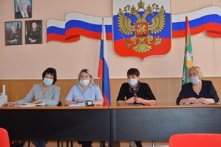 Так, 13 апреля 2021 года  в актовом зале ОМВД России по Добринскому району было организовано и проведено собрание несовершеннолетних, состоящих на различных видах учёта, направленное на профилактику алкоголизма и наркомании среди несовершеннолетних. Были приглашены старшеклассники  МБОУ лицей №1 пос.Добринка, МБОУ СОШ №2 пос.Добринка и  студенты  ГОБПОУ «Добринское техническое училище».Перед  собравшимися выступила врач-нарколог ГУЗ «Добринская ЦРБ» Л.И.Дедяева , которая проинформировала подростков по вышеуказанной теме. На собрании присутствовали и выступали - начальник отдела образования администрации Добринского муниципального района И.М.Немцева, ст. инспектор ПДН ОМВД  России по Добринскому району майор полиции Е.А.Глотова, главный специалист-эксперт КДН и ЗП района Н.В.Кудрявцева.Главный специалист-эксперт КДН и ЗП                                               Н.Кудрявцева